                                     Критерии сбора информационного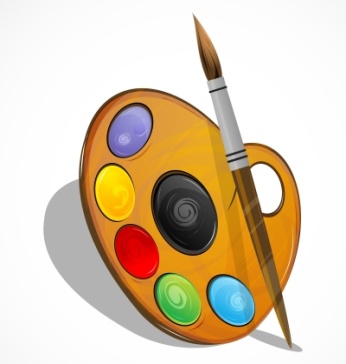 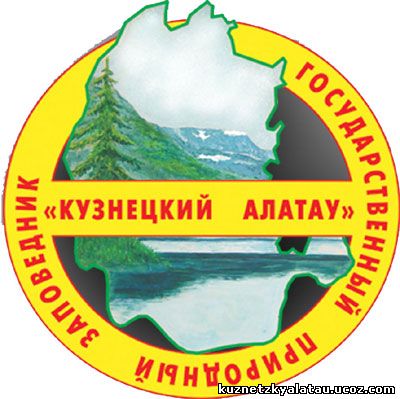  материла по теме           Проект: «Природа Кузнецкого Алатау»                                                            Группа ______________________________________________                        Ф. И. обучающихся________________________________________________________________________________КритерииКритерииОтличноХорошоНе все получилось1Публикация содержит точную научную информацию (образ жизни, повадки, особенности, среда обитания)2Указан источник используемой информации4Использование интернет - ресурсов  при выполнении проекта.5 Терминологическая ясность и грамотное использованиесловаря 6Материал изложен ясно, структурирован7Исходный материал переработан, скопирован стильготовых статей9Картинки качественные, не перегружают внешний вид, 10Работа полностью завершена11Корректность информации, представленной участниками проекта.12Взаимодействие в коллективе.